28.12.2023 года № 56РОССИЙСКАЯ ФЕДЕРАЦИЯИРКУТСКАЯ ОБЛАСТЬЧУНСКИЙ РАЙОНТАРГИЗСКОЕ МУНИЦИПАЛЬНОЕ ОБРАЗОВАНИЕДУМА ТАРГИЗСКОГО СЕЛЬСКОГО ПОСЕЛЕНИЯПЯТОГО СОЗЫВАВОСЕМНАДЦАТАЯ СЕССИЯРЕШЕНИЕО ВНЕСЕНИИ ИЗМЕНЕНИЙ В РЕШЕНИЕ ДУМЫ ОТ 29.12.2022 ГОД № 12 «О МЕСТНОМ БЮДЖЕТЕ ТАРГИЗСКОГО МУНИЦИПАЛЬНОГО ОБРАЗОВАНИЯ НА 2023 ГОД И НА ПЛАНОВЫЙ ПЕРИОД 2024 и 2025 ГОДОВ»         В соответствии с Федеральным Законом «Об общих принципах организаций местного самоуправления в РФ от 06.10.2003 года № 131-ФЗ (в ред. от 02.11.2023 года), Бюджетным кодексом Российской Федерации, Закон Иркутской области от 22.10.2023 № 74-оз «О межбюджетных трансфертах и нормативах отчислений доходов в местные бюджеты» и руководствуясь Положением о бюджетном процессе Таргизского муниципального образования, утвержденным Решением Думы от 30.08.2018 года № 44, статьями 24, 43 Устава Таргизского муниципального образования, Дума Таргизского муниципального образованияРЕШИЛА: 1. Внести в решение Думы Таргизского муниципального образования от 29.12.2022 года № 12 «О местном бюджете Таргизского муниципального образования на 2023 год и на плановый период 2024 и 2025 годов» следующие изменения и дополнение:1.1. Пункт 1 изложить в следующей редакции:         «1. Утвердить основные характеристики бюджета Таргизского муниципального образования на 2023 год:- прогнозируемый общий объем доходов бюджета Таргизского МО на 2023 год в сумме 23 338 529,10 рублей, из них объём межбюджетных трансфертов получаемых из других бюджетов бюджетной системы Российской Федерации 19 397 300,00 рублей; - общий объем расходов бюджета в сумме 23 704 118,68 руб.;   - размер дефицит бюджета в сумме 365 589,58 рублей».	1.2. Приложения 1, 2, 3, 4, 5, 6, 7, 8, 9, 10 изложить в новой редакции (прилагаются);             1.3 Пункт 9 заменить следующим содержанием:«9.Утвердить общий объем бюджетных ассигнований, направляемых на исполнение публичных нормативных обязательств:на 2023 год в сумме 182 856,00 рублей;на 2024 год в сумме 85 990,50 рублей;на 2025 год в сумме 92 953,00 рублей».             1.4 Пункт 11 заменить следующим содержанием:«11. Утвердить объем бюджетных ассигнований дорожного фонда Таргизского муниципального образования:        на 2023 год в размере 1 574 038,09 рублей;        на 2024 год в размере 1 517 200,00 рублей;        на 2025 год в размере 1 602 080,00 рублей». 1.5 Пункт 12 заменить следующим содержанием:«17. Утвердить объём межбюджетных трансфертов, предоставляемых из   бюджета Таргизского муниципального образования бюджетам бюджетной системы Российской Федерации:        на 2023 год в сумме 933 261,01 рублей;        на 2024 год в сумме 1 348 100,00 рублей;        на 2025 год в сумме 1 395 540,00 рублей».1.6 Пункт 17 заменить следующим содержанием:«17. Утвердить объем муниципального долга Таргизского муниципального образования:        на 2023 год в сумме 1 970 614,55 рублей;        на 2024 год в сумме 1 348 100,00 рублей;        на 2025 год в сумме 1 395 540,00 рублей».       2. Опубликовать данное решение в информационно-телекоммуникационной сети  «Интернет» на официальном сайте Таргизского муниципального образования не позднее 10 дней после его подписания.       3. Настоящее решение обязательно для исполнения администрацией Таргизского МО и ее должностными лицами.       4. Контроль исполнения решения возложить на Контрольно-счетную палату Чунского районного муниципального образования и на Думу Таргизского муниципального образования.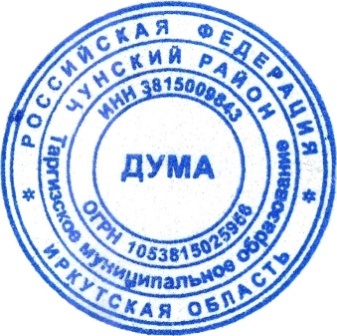 Председатель Думы Таргизского	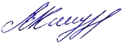 муниципального образованияВ.М. Киндрачук